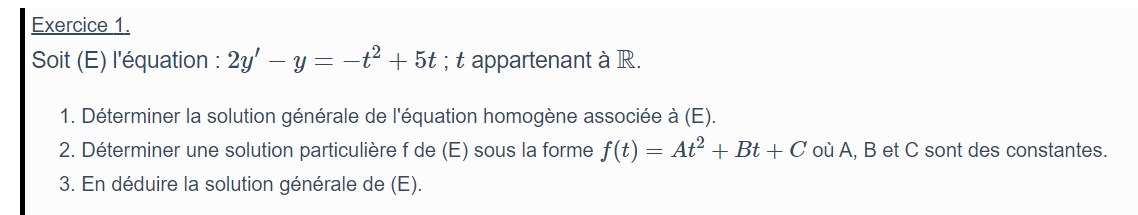 On résout Ici  et Les solutions de l’équation homogène sont les fonctions : 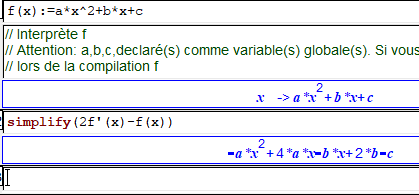 On cherche a, b et c pour que f soit solution de (E) C’est-à-dire Donc 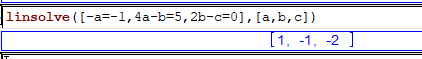 La solution particulière est 3.Les solution de (E) sont les fonctions :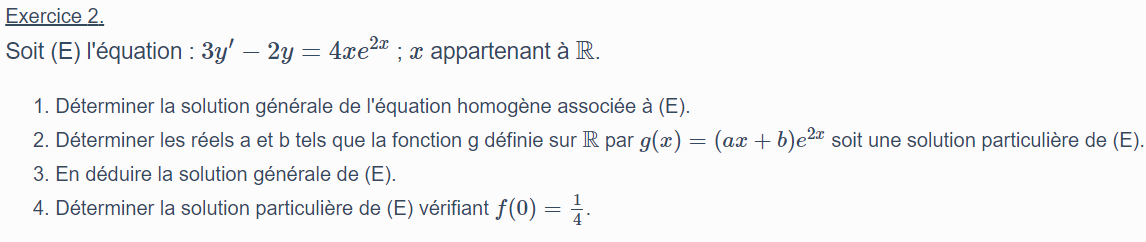 Résolvons l’équation On remarque  et Les solutions sont les fonctions Déterminons les réels a et b pour que g soit solutions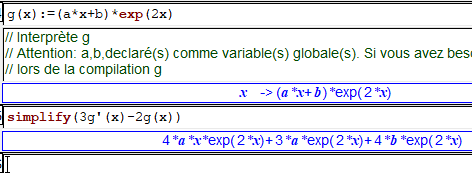 Ce qui donne   et 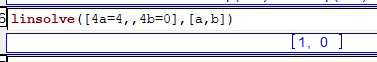 Ainsi Les solutions de (E) sont les fonctions Déterminons k pour que 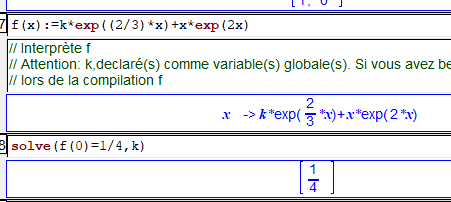 Ainsi la solution cherchée est 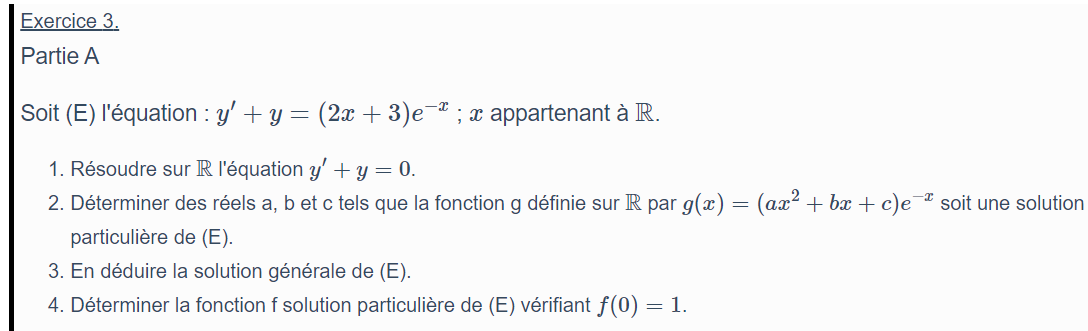 Résolvons l’équation Ici 1 et 1Les solutions sont les fonctions 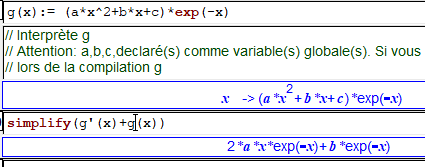 G est solution si Donc  et 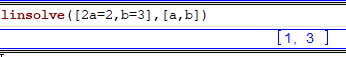 La solution particulière est Les solutions de (E) sont les fonctions :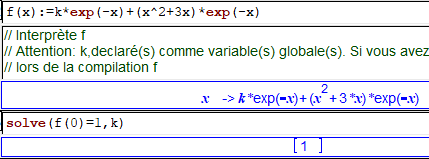 La solution cherchée est 